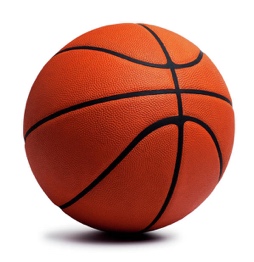 Basketball TryoutsDecember 12th, 13th 14th & 15th.December 12th – 6th grade tryouts 3:00 -5:00 PMDecember 13th – 7th grade tryouts 5:00- 7:00 PM December 14th- 8th grade tryouts 3:00- 5:00 PMDecember 15th- 2nd round of tryouts all grade levels 3:00-5:00 PMDecember 16th- First Official Practice with selected Team.All athletic paperwork must be submitted and cleared on the online portal prior to your grade level tryout. Clearing can take up to 24 hours so please have all documents submitted ahead of time. No makeups for missed trout days will be allowed due to missing paperwork. Athletes should report to the boy’s locker room and tryouts will take place In the Gym. First semester GPA’s will determine grade eligibility students must have a 1st semester 2.0 to participate in basketball.  Games: January 30th: Seven Springs Vs Gulf (Home)February 1st:  Seven Springs @ Crews Lake (Away)February 8th:  Seven Springs @ Starkey (Away) February 13th:  Seven Springs Vs River Ridge (Home)February 15th: Seven Springs @ Bayonet Point (Away) February 16th: Seven Springs Vs Chasco (Home)February 28th: Seven Springs @ Hudson (Away)March 1st: Seven Springs Vs Paul R Smith (Home)